 Административная ответственность за нарушения антикоррупционного законодательства.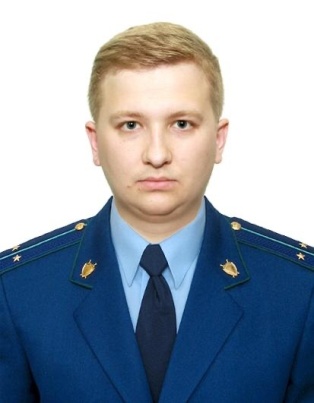 Разъяснение по данной теме даёт старший помощник прокурора Куйбышевского Района г.Самары Фомин Алексей ПавловичВ соответствии с ч. 4 ст. 12 Федерального закона «О противодействии коррупции» от 25.12.2008 № 273-ФЗ (далее - Федеральный закон № 273-ФЗ) работодатель при заключении трудового или гражданско-правового договора на выполнение работ (оказание услуг), указанного в части 1 настоящей статьи, с гражданином, замещавшим должности государственной или муниципальной службы, перечень которых устанавливается нормативными правовыми актами Российской Федерации, в течение двух лет после его увольнения с государственной или муниципальной службы обязан в десятидневный срок сообщать о заключении такого договора представителю нанимателя (работодателю) государственного или муниципального служащего по последнему месту его службы в порядке, устанавливаемом нормативными правовыми актами Российской Федерации.Перечень федеральных государственных служащих определен указом Президента Российской Федерации от 21.07.2010 № 925 «О мерах по реализации отдельных положений Федерального закона «О противодействии коррупции» (далее - указ Президента РФ № 925).В силу п. 4 указа Президента РФ № 925 органы местного самоуправления должны разработать и утвердить перечни должностей муниципальной службы, предусмотренные ст.12 Федерального закона № 273-ФЗ.В силу ч. 5 ст. 12 Федерального закона № 273-ФЗ неисполнение работодателем названной обязанности является правонарушением и влечет ответственность в соответствии с законодательством Российской Федерации.Привлечение к трудовой деятельности государственного или муниципального служащего (бывшего государственного или муниципального служащего), замещающего (замещавшего) должность, включенную в перечень, установленный нормативными правовыми актами Российской Федерации, с нарушением требований, предусмотренных Федеральным законом № 273-ФЗ, является административным правонарушением, ответственность за которое установлена ст. 19.29 КоАП РФ и влечет наложение административного штрафа на граждан в размере от двух тысяч до четырех тысяч рублей; на должностных лиц - от двадцати тысяч до пятидесяти тысяч рублей; на юридических лиц - от ста тысяч до пятисот тысяч рублей.Подготовлено прокуратурой Куйбышевского района г. Самары 28.02.2022.